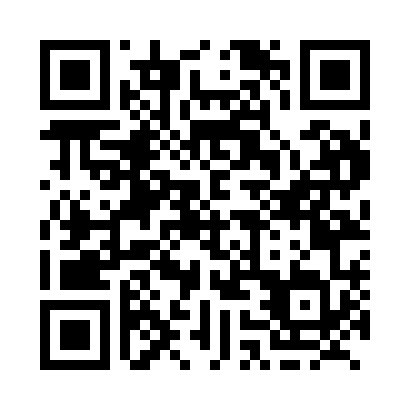 Prayer times for Stead, Manitoba, CanadaMon 1 Jul 2024 - Wed 31 Jul 2024High Latitude Method: Angle Based RulePrayer Calculation Method: Islamic Society of North AmericaAsar Calculation Method: HanafiPrayer times provided by https://www.salahtimes.comDateDayFajrSunriseDhuhrAsrMaghribIsha1Mon3:245:191:307:039:4011:352Tue3:255:201:307:039:4011:353Wed3:255:211:307:039:3911:354Thu3:265:211:307:039:3911:355Fri3:265:221:317:039:3911:346Sat3:275:231:317:039:3811:347Sun3:275:241:317:029:3711:348Mon3:285:251:317:029:3711:349Tue3:285:261:317:029:3611:3410Wed3:295:271:317:019:3511:3311Thu3:305:281:317:019:3511:3312Fri3:305:291:327:019:3411:3313Sat3:315:301:327:009:3311:3214Sun3:315:311:327:009:3211:3215Mon3:325:321:326:599:3111:3116Tue3:335:331:326:599:3011:3117Wed3:335:351:326:589:2911:3018Thu3:345:361:326:589:2811:3019Fri3:345:371:326:579:2711:2920Sat3:355:381:326:579:2611:2921Sun3:365:401:326:569:2411:2822Mon3:365:411:326:559:2311:2823Tue3:375:421:326:559:2211:2724Wed3:385:431:326:549:2111:2625Thu3:385:451:326:539:1911:2626Fri3:395:461:326:529:1811:2527Sat3:415:481:326:519:1611:2328Sun3:435:491:326:509:1511:2029Mon3:465:501:326:509:1311:1730Tue3:485:521:326:499:1211:1531Wed3:515:531:326:489:1011:12